Symmetry  of  ScriptureGenesis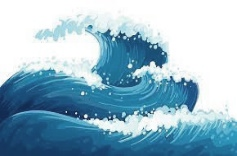 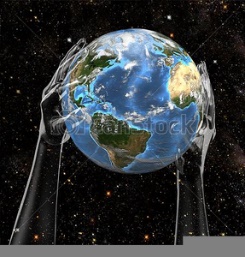 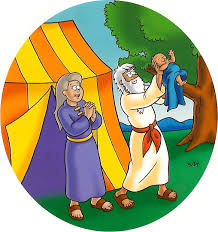 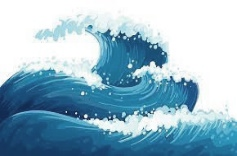 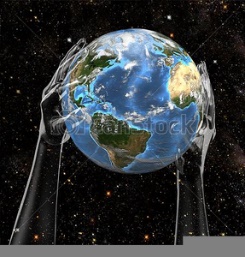 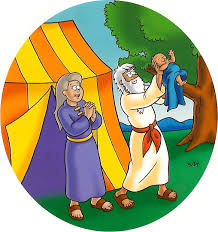 	Creation	Entrance  of  Sin	Worldwide Judgment	Calling His People	(first 2 chapters)	(Satan defiles)	(earth destroyed by water)	to HolinessRevelation 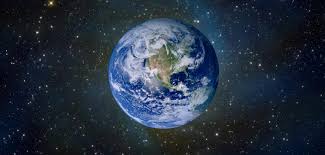 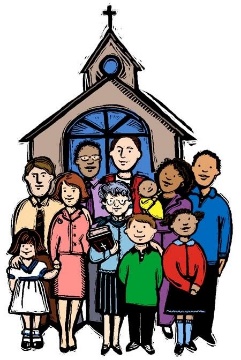 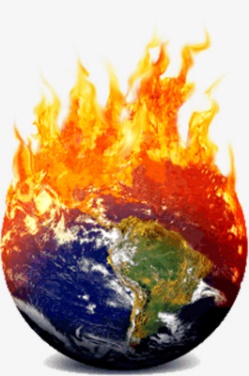 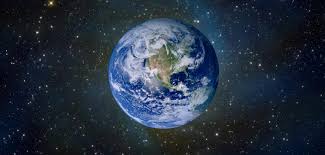 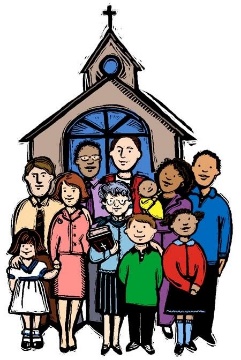 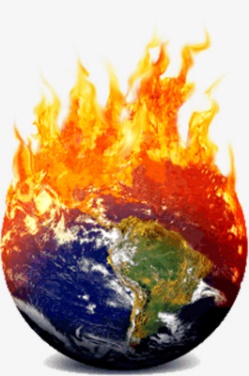 	Calling His People	Worldwide Judgment	End of Sin	New Creation	to Holiness	(earth destroyed by fire)	(Satan defeated)	(last 2 chapters)